
Name:                                                                                   MHT No:                               Date: Address: However you’ve chosen to donate, please bring this form with you to hand in at reception. Thank You!32645	32645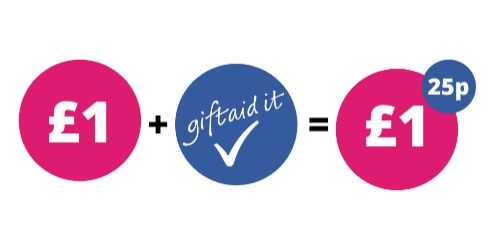 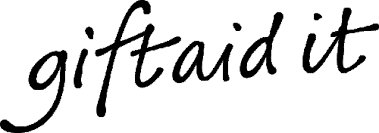 